О создании постоянно действующей комиссии по оперативному обследованию и списанию имущества, составляющего казну муниципального района Кугарчинский район Республики БашкортостанВ соответствии с решением Совета сельского поселения Ижбердинский  сельсовет муниципального района Кугарчинский район Республики Башкортостан от 17.01.2022 года №109«Об утверждении Положения о порядке списания муниципального имущества сельского поселения Ижбердинский  сельсовет муниципального района Кугарчинский район»:1.Создать постоянно действующую комиссию по определению непригодности имущества, составляющего казну муниципального района Кугарчинский район Республики Башкортостан, невозможности или экономической нецелесообразности его восстановления.2. Утвердить следующий состав комиссии по списанию объектов недвижимости:Председатель комиссии:- глава сельского поселения Ижбердинский сельсовет муниципального района Кугарчинский район Республики Башкортостан;Члены комиссии:- управляющий делами сельского поселения Ижбердинский сельсовет муниципального района Кугарчинский район Республики Башкортостан;- депутат Совета сельского поселения Ижбердинский сельсовет муниципального района Кугарчинский район Республики Башкортостан (по согласованию).3. Комиссии обеспечить оформление результатов обследования актом о списании имущества. Глава СП Ижбердинский сельсоветМР Кугарчинский район РБ                                                        Н.Б. Ибрагимов                                                                                     Приложение                                                                             к распоряжению Администрации сельского поселения                                                                                                Ижбердинский сельсовет от 20.01.2022 № 11  Состав комиссии  по оперативному обследованию и списанию имущества, составляющего казну сельского поселения Ижбердинский сельсовет муниципального района Кугарчинский район Республики Башкортостан.Председатель комиссииЧлены комиссии:БАШҠОРТОСТАН РЕСПУБЛИКАҺЫКҮГӘРСЕН РАЙОНЫ МУНИЦИПАЛЬ РАЙОНЫНЫҢ ИШБИРҘЕ АУЫЛ СОВЕТЫ   АУЫЛ БИЛӘМӘҺЕ хакимиәте 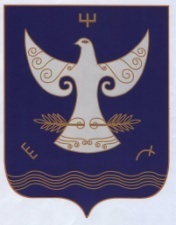         РЕСПУБЛИКА БАШКОРТОСТАН    АДМИНИСТРАЦИЯ  СЕЛЬСКОГО ПОСЕЛЕНИЯ ИЖБЕРДИНСКИЙ СЕЛЬСОВЕТ        МУНИЦИПАЛЬНОГО РАЙОНА              КУГАРЧИНСКИЙ РАЙОН        РЕСПУБЛИКА БАШКОРТОСТАН    АДМИНИСТРАЦИЯ  СЕЛЬСКОГО ПОСЕЛЕНИЯ ИЖБЕРДИНСКИЙ СЕЛЬСОВЕТ        МУНИЦИПАЛЬНОГО РАЙОНА              КУГАРЧИНСКИЙ РАЙОН        453344  Сапыҡ ауылы,  Үҙәк урам, 1Б        РЕСПУБЛИКА БАШКОРТОСТАН    АДМИНИСТРАЦИЯ  СЕЛЬСКОГО ПОСЕЛЕНИЯ ИЖБЕРДИНСКИЙ СЕЛЬСОВЕТ        МУНИЦИПАЛЬНОГО РАЙОНА              КУГАРЧИНСКИЙ РАЙОН        РЕСПУБЛИКА БАШКОРТОСТАН    АДМИНИСТРАЦИЯ  СЕЛЬСКОГО ПОСЕЛЕНИЯ ИЖБЕРДИНСКИЙ СЕЛЬСОВЕТ        МУНИЦИПАЛЬНОГО РАЙОНА              КУГАРЧИНСКИЙ РАЙОН        453344  Сапыҡ ауылы,  Үҙәк урам, 1Б    453344  д.Сапыково, ул.Центральная, 1Б     453344  д.Сапыково, ул.Центральная, 1Б             Б О Й О Р О Ҡ                    №11                    20 январь 2022й.            Б О Й О Р О Ҡ                    №11                    20 январь 2022й.            Б О Й О Р О Ҡ                    №11                    20 январь 2022й.  Р А С П О Р Я Ж Е Н И Е           20 января 2022г.  Р А С П О Р Я Ж Е Н И Е           20 января 2022г.Ибрагимов Наиль Булатович       –  Глава сельского поселения Ижбердинский сельсовет   Хасанова Ирина Анатольевна          – Горянина Ольга Михайловна           -Управляющий делами сельского поселения Ижбердинский сельсовет Депутат округ №5 Совета сельского поселения Ижбердинский сельсовет.